MEIOSE(UERJ)Explique a importância do principal evento que ocorre na prófase I da meiose.  (MACK) Assinale a alternativa correta:Na mitose, a partir de uma célula diploide, formam-se duas células haploides.Na meiose, a fase em que ocorre o “crossing-over” é a anáfase I.Na fase de telófase da mitose, os cromossomos migram para os polos da célula.Na meiose, a partir de uma célula diploide, formam-se quatro novas células haploides.Na meiose, a etapa mais longa é a metáfase I.(FMU) Os gametas humanos têm 23 cromossomos. Na prófase II da meiose de uma célula que se origina esses gametas, encontra-se:23 pares de homólogos.46 pares de homólogos.23 cromossomos isolados.46 cromossomos isolados.23 cromossomos duplos.(FUVEST) Considere um animal com número cromossômico diploide igual 4(2n=4). Esquematize uma célula desse animal da anáfase I da meiose e na anáfase II da meiose, supondo que não ocorreu permutação.(UERJ) Um pesquisador determinou as variações nas concentrações de ADN ao longo do tempo, em células do ovário e do epitélio intestinal de um animal. As variações na quantidade de ADN em cada célula nos dois casos estão registradas nas figuras 1 e 2.Qual das figuras (1 ou 2) corresponde às células do ovário e qual corresponde ao epitélio intestinal. Justifique.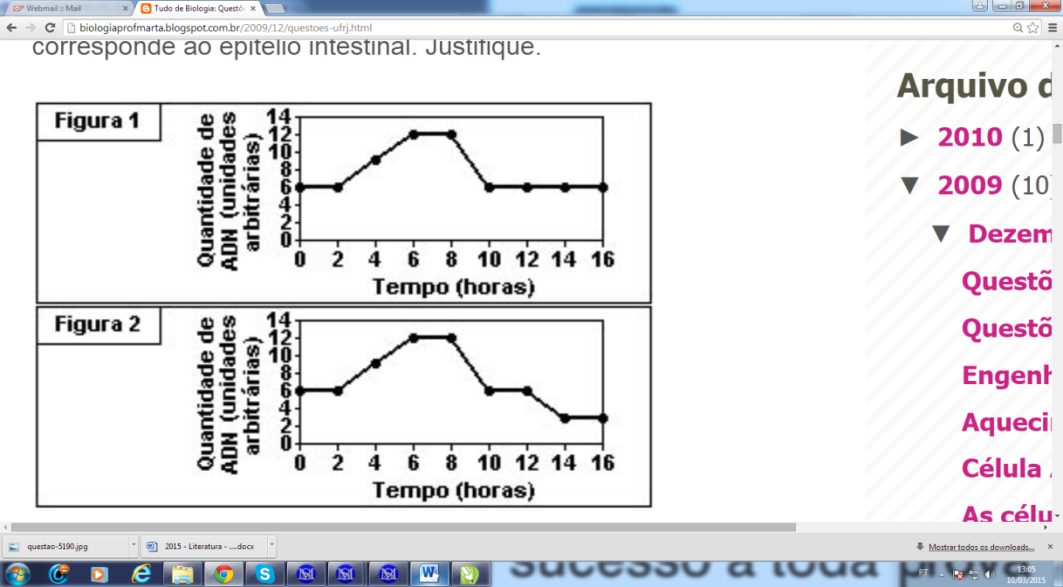 (PISM 3) A tabela abaixo apresenta a quantidade intracelular de DNA durante diferentes etapas consecutivas do ciclo celular.	Considere as seguintes afirmativas:As células das etapas K, L e M são germinativas.A célula da etapa N é produto de uma divisão meiótica.A célula da etapa O é produto de uma reprodução sexuada.A célula da etapa L é diploide.A célula da etapa M é haploide.Com relação a estas afirmativas, conclui-se:Apenas a I, a II, a III e a IV são corretas.Apenas a I, a II e a IV são corretas.Apenas a II e a III são corretas.Apenas a II e a V são corretas.Todas são corretas.(PISM 1)Durante a divisão celular (meiose), a separação das cromátides irmãs após a divisão do centrômero ocorre  na:Prófase I.Prófase II.Metáfase II.Anáfase I.Anáfase II.8-	(PISM 1)O desenho abaixo representa uma célula de um indivíduo 2n = 4, em divisão.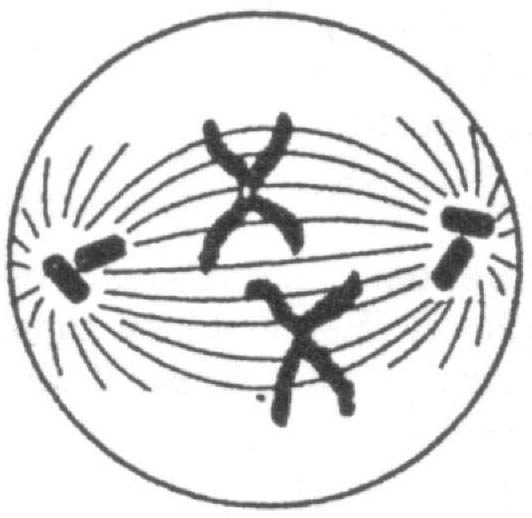 A próxima fase será:a)	metáfase II.b)	metáfase I.c)	anáfase I.d)	anáfase II.e)	telófase I.9-(UNESP)Os desenhos abaixo representam 3 momentos sucessivos de um fenômeno ou processo que às vezes ocorre na divisão celularA partir da observação dos desenhos, responda:	a)	Como se chama esse fenômeno ou processo?b)	Em que tipo de divisão celular ele ocorre?c)	Qual a principal característica desse processo?d)	Qual a importância desse fenômeno no contexto evolutivo das espécies?	10-	(UNESP) Os esquemas 1 e 2 mostrados representam fases da divisão celular. Eles nos permitem afirmar que: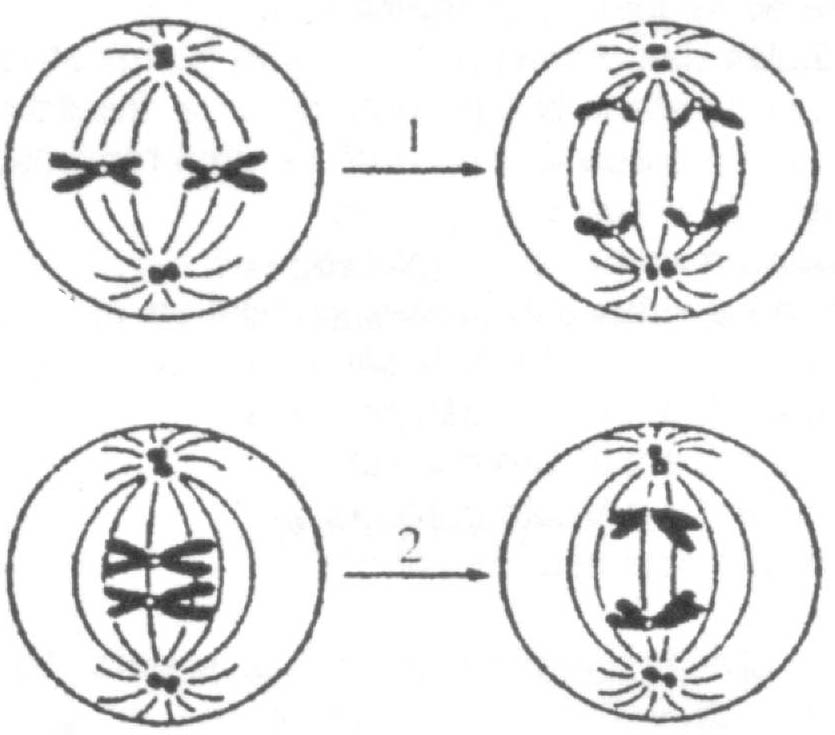 	I-	O processo 1 ocorre na mitose e o processo 2 na meiose.	II-	Tanto o processo 1 quanto o processo 2 ocorrem na meiose, enquanto o processo 2 não se encontra na mitose.	III-	Os processos 1 e 2 ocorrem tanto na meiose como na mitose.Assinale:	a)	se somente I for verdadeira.	b)	se somente II for verdadeira.	c)	se somente III for verdadeira.	d)	se somente I e II forem verdadeiras.	e)	se somente I e III forem verdadeiras.11-	(FUVEST)Em determinada espécie de inseto, a fêmea apresenta nas células somáticas 36 cromossomos; já no macho o número encontrado é sempre 35. Que tipo de determinação sexual ocorre nessa espécie? Quantos cromossomos existem nos óvulos e nos espermatozoides?(FUVEST) 	a)	A célula de um animal, esquematizada a seguir, encontra-se na anáfase da primeira divisão da meiose. O que permite essa conclusão?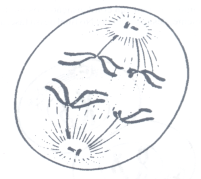 	b)	Utilize os contornos abaixo para representar duas células desse animal: uma,  da meiose e a outra, em anáfase da mitose.		   Célula em anáfase II da meiose		Célula em anáfase da mitose(UNICAMP)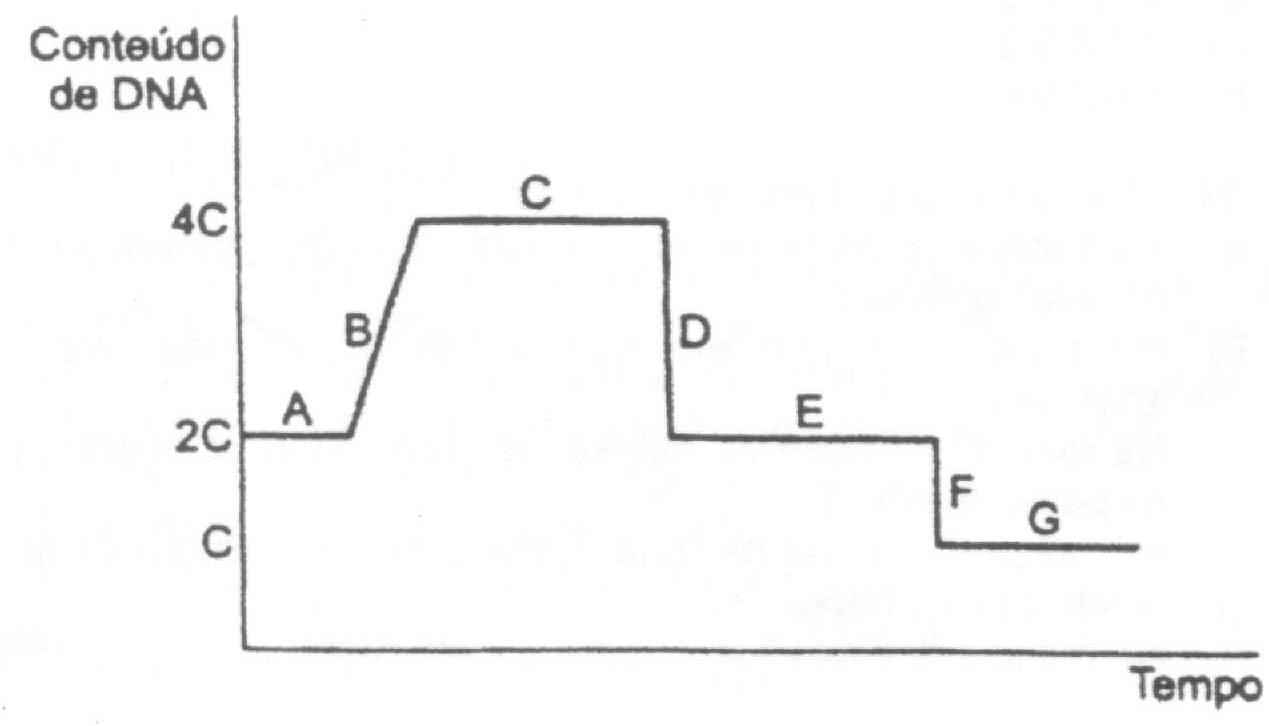 	Explique qual o processo de divisão no ciclo celular representado pelo gráfico acima. Quais fases estão representadas pelas letras A, B, C, D e F? Qual o principal evento que ocorre em cada uma das fases representadas pelas letras B, D e F?(PUCCAMP) As figuras abaixo mostram fases de um tipo de divisão celular.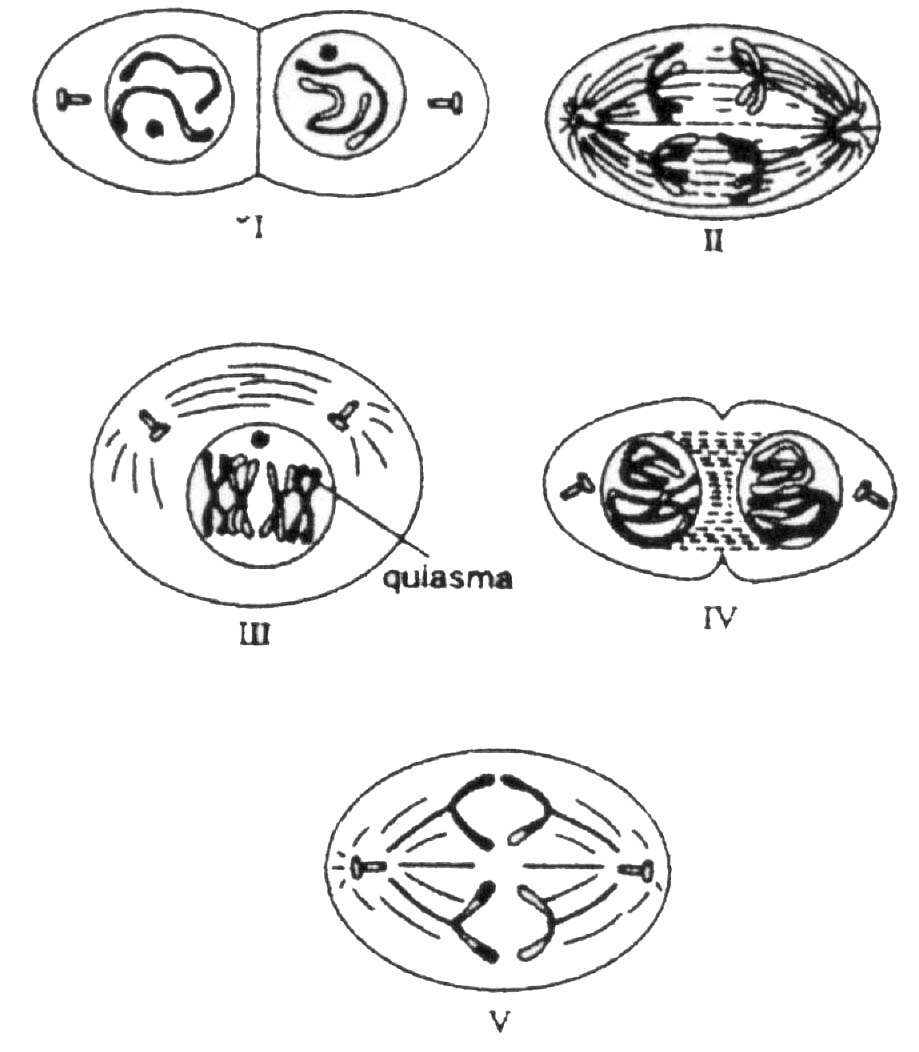 Assinale a alternativa que identifica corretamente o tipo de divisão e a sequência correta na qual essas fases ocorrem.Mitose: II       I      III       IV       V Mitose: III       IV       II       V       IMeiose: III       II      IV       V       IMeiose: IV       III       II      V       IMeiose: V       I        IV       II        IIIGABARITO:ETAPADNA (pg/célula)K4,0L8,0M4,0N2,0O4,0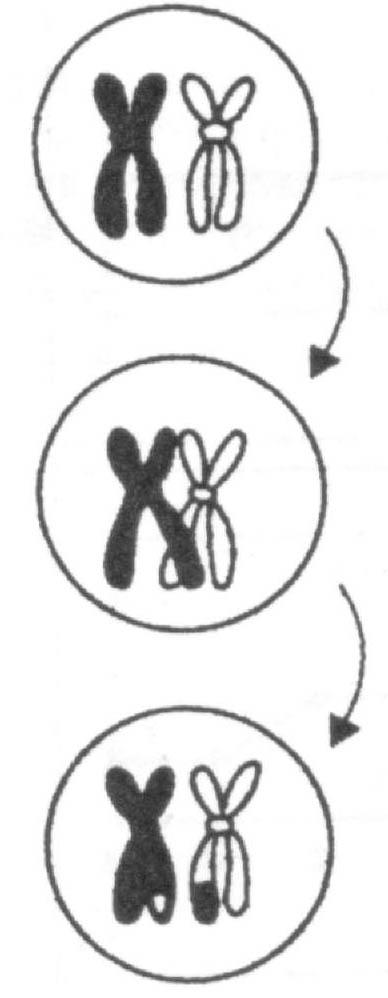 Os cromossomos homólogos estão duplicados, cada um com duas cromátides irmãs;Os cromossomos homólogos se entrelaçam, formando as tétrades;Os cromossomos se afastam